Math 1	8.5 Vertex Form of a Quadratic	Unit 8SWBAT graph a quadratic equation in vertex form.	Vertex Form:Example 1:  State the vertex of the following functions.Example 2:  Write the equation in vertex form with the given information.Vertex: (-6, 5); a = 12Vertex: (4, -2); a = -3Vertex: (-3, -8); a = 1Vertex: (7, 2); a = .06Vertex: (0, -8); a = 12 Vertex: (-6, 0); a =  -9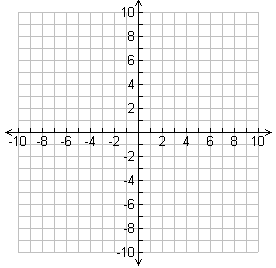 Example 3:  Graph each of the following.y = 1/2(x – 6)2 – 3Opens: _________________AOS: ___________________Vertex: _________________Y-Int: ___________________y = – 3(x + 4)2 + 7Opens: _________________AOS: ___________________Vertex: _________________Y-Int: ___________________EOC Practice:  Complete the following EOC-type questions for class credit.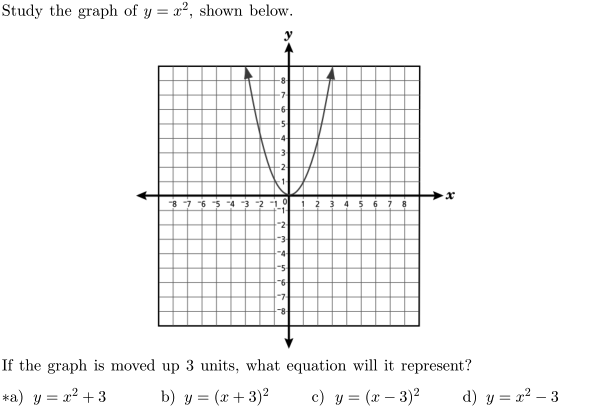 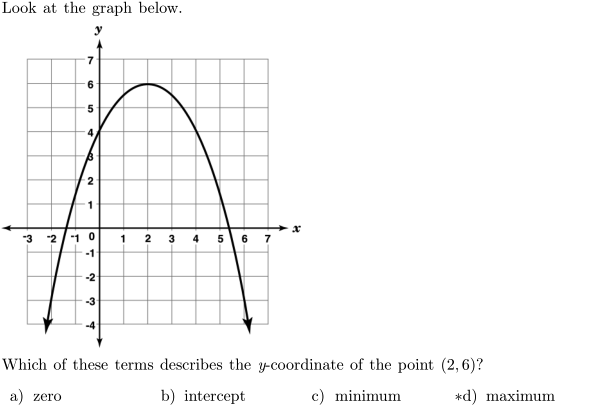 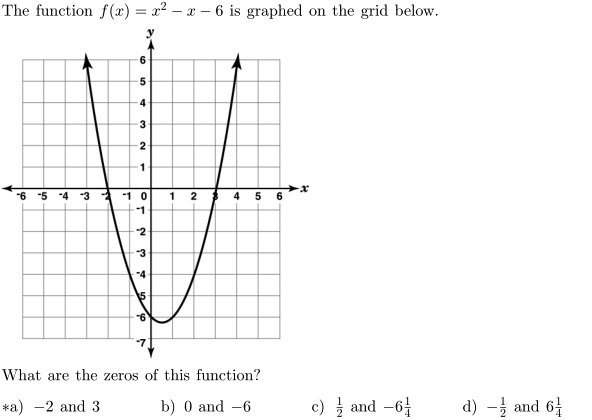 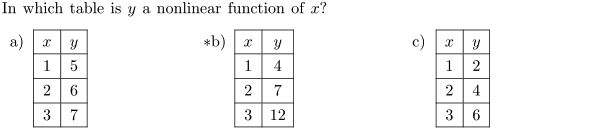 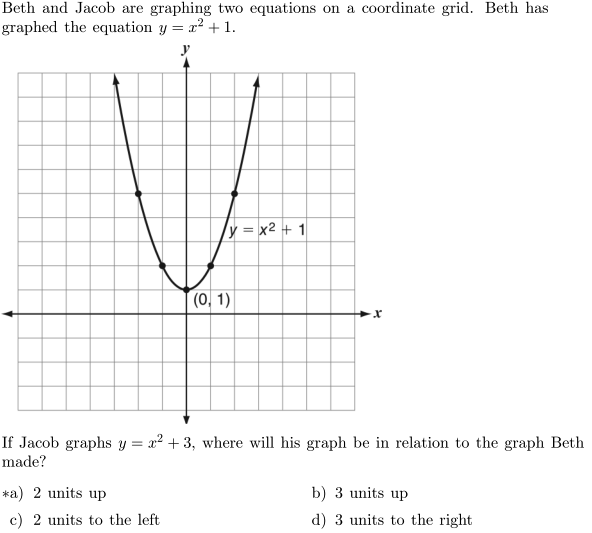 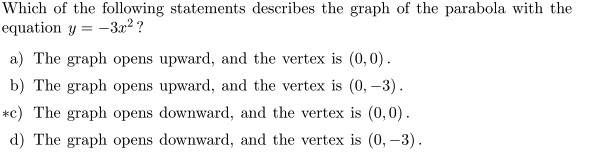 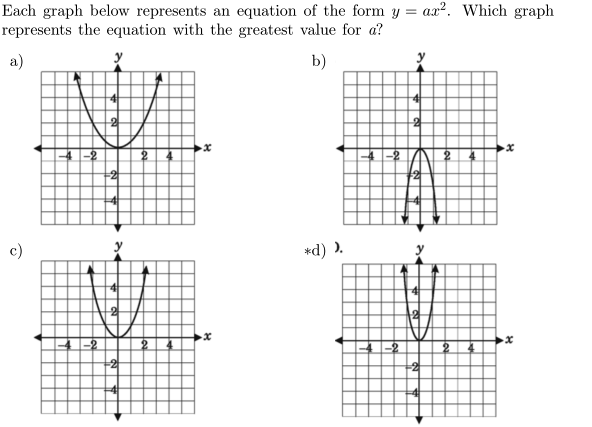 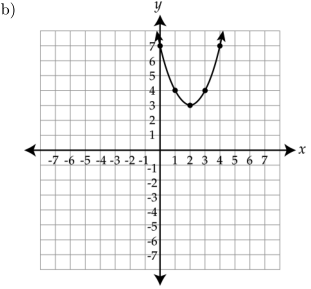 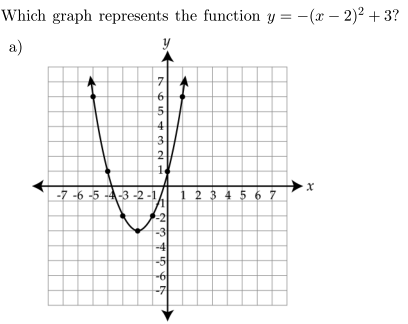 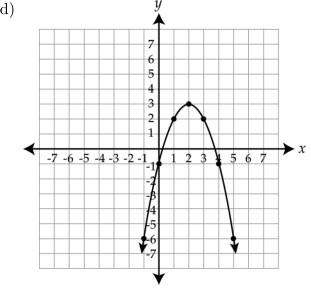 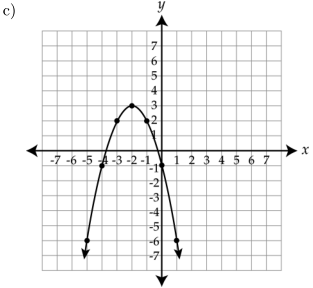 xyxy